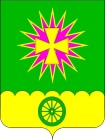 АДМИНИСТРАЦИЯ Нововеличковского сельского поселения Динского района ПОСТАНОВЛЕНИЕот 25.09.2018 					   		                 № 219станица НововеличковскаяОб утверждении Комплексной схемы организации дорожного движения Нововеличковского сельского поселения Динского района Краснодарского края на период с 2018 по 2032 годы	В соответствии с приказом Министерства транспорта РФ от                    17 марта 2015 года № 43 «Об утверждении Правил подготовки проектов и схем организации дорожного движения» (с изменениями и дополнениями от 29 июля 2016 года и с пунктом 4 «б»  перечня Поручений Президента              Российской Федерации от 11 апреля 2016 года № Пр-637ГС, на основании  Федерального закона от 06 октября 2003 года № 131-ФЗ «Об общих принципах организации местного самоуправления в Российской Федерации», руководствуясь Уставом Нововеличковского сельского поселения Динского района и для  улучшения безопасности дорожного движения на территории Нововеличковского сельского поселения, п о с т а н о в л я ю:1. Утвердить «Комплексную схему организации дорожного движения Нововеличковского сельского поселения Динского района Краснодарского края на период с 2018 по 2032 годы» (прилагается).2. Отделу по общим и правовым вопросам администрации Нововеличковского сельского поселения Динского района (Калитка) разместить на официальном сайте Нововеличковского сельского поселения Динского района в сети Интернет www. novovelichkovskaya.ru.3. Контроль за выполнением настоящего постановления возложить на начальника отдела ЖКХ, малого и среднего бизнеса администрации Нововеличковского сельского поселения В.В. Токаренко.4.  Постановление вступает в силу со дня его подписания. Глава администрации Нововеличковского сельского поселения       							    Г.М. Кова